Addition:   Put the larger number on top. Start in the ones place, add, and carry to the tens place if necessary. 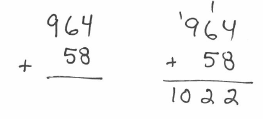 Example:		You try:               				Subtraction:  If the number on top is smaller than the number below it, borrow from the next column.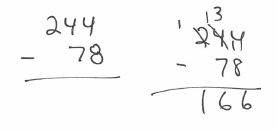 Example:	You try:								Multiplication:  4 methods to choose fromExample:	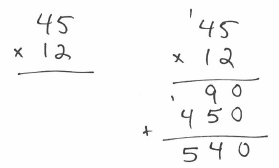 Method 1: Old School		Practice this method:											Method 2: Break up the 12	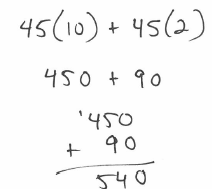 Practice this method:												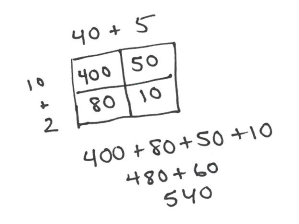 Method 3: Punnett Square	Practice this method:										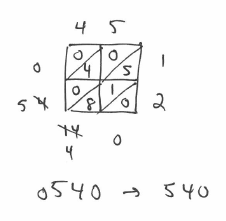 Method 4: Lattice	Practice this method:											You try (using the method of your choice):					Try using all 4 methods:		Division:  Long Division with Remainders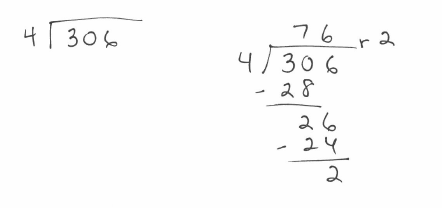 Example:	You try:								